Муниципальное дошкольное образовательное автономное учреждениедетский сад № 2 городского округа города Райчихинска паспорт старшей группыг. РайчихинскИнформация о сотрудникахПерсонал группы:1 Воспитатель: Спицына Ольга Олеговна2 Воспитатель: Коломеец Елена Геннадьевна3 Младший воспитатель: Родионова Мария АлександровнаПояснительная запискаГрупповое помещение, предназначенное для организации образовательнойдеятельности с воспитанниками.Функциональное использование группового помещения:-организация совместной деятельности воспитателя с детьми;-организация индивидуальной работы;- самостоятельная детская деятельность;- создание условий, обеспечивающих развитие личности в образовательных областях.Целью создания предметно-развивающей среды является всестороннее развитие личности ребёнка, готовой к социальной адаптации в современном обществе, с учётом его физического и психического развития, а также индивидуальных возможностей, способностей и интересов.Содержание психолого-педагогической работы по освоению детьми образовательных областей: «Физическая культура», «Здоровье», «Социализация», «Безопасность»,«Труд», «Познание», «Коммуникация», «Чтение художественной литературы», «Художественное творчество», «Музыка» ориентировано на развитие физических, интеллектуальных и личностных качеств детей.Задачи психолого-педагогической работы по формированию физических, интеллектуальных и личностных качеств решаются интегрировано в ходе освоения всех образовательных областей с обязательным психологическим сопровождением (психогимнастика, упражнения на релаксацию, дыхательная гимнастика и др).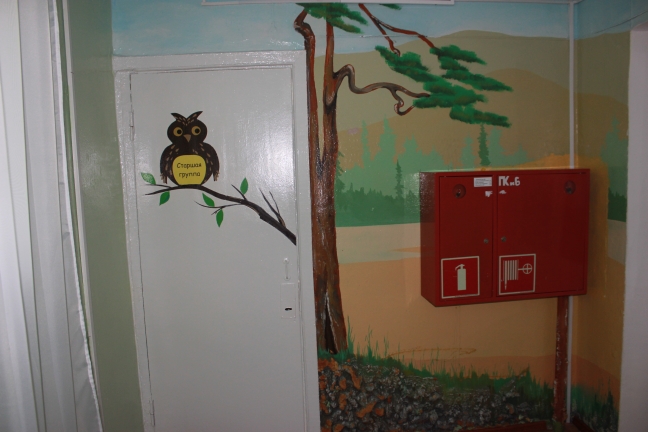 Наши помещенияИнформация о раздевальной комнатеИндивидуальные шкафчики для воспитанниковСкамейкиСтенд для родителей (режим дня, расписание НОД, антропометрия)Стенд «Советы врача»Портфолио воспитанниковПапки – передвижки: «Советы специалистов, воспитателей», консультации, рекомендацииТетрадь «Утренний фильтр группы», электронные градусники, вата, шпателяПолка для детских работСтенд «Меню»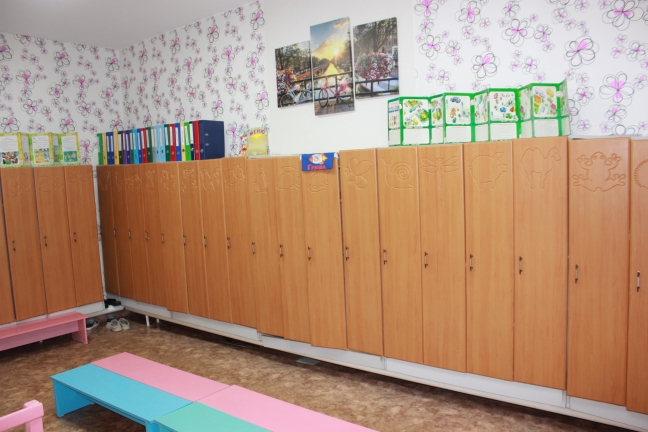 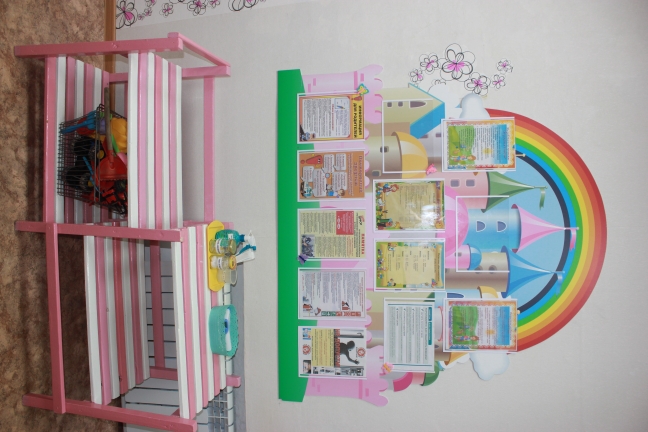 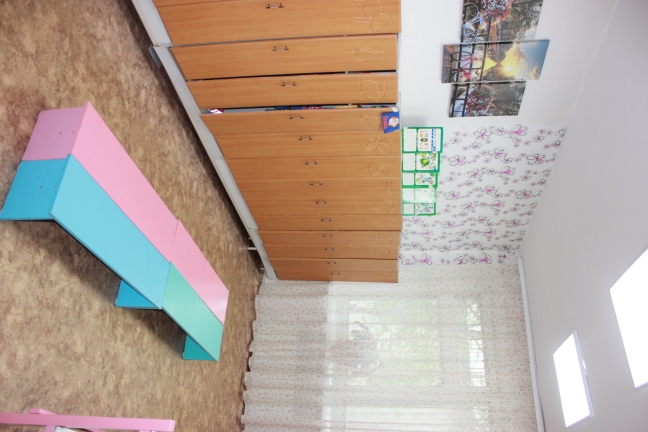 Умывальная комната, туалетШкаф для хоз. нужд3 раковины для умывания воспитанников4 вешалки для полотенец4 унитаза1 раковинадля умывания персоналаДушевой поддон – ванна для проведения закаливающих процедурВедро для мусораСписок детей на полотенца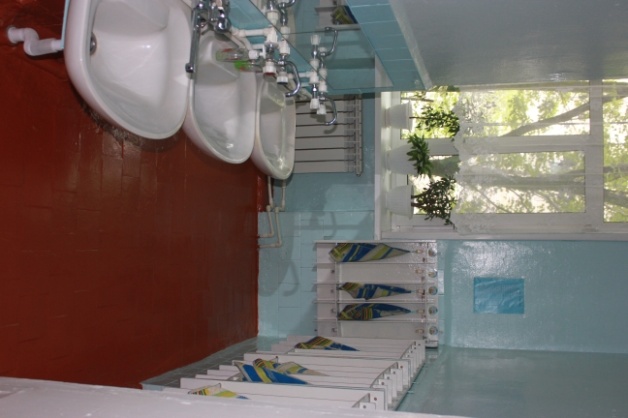 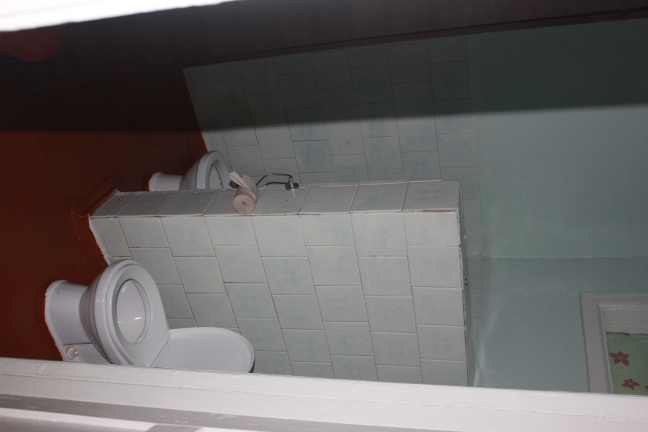 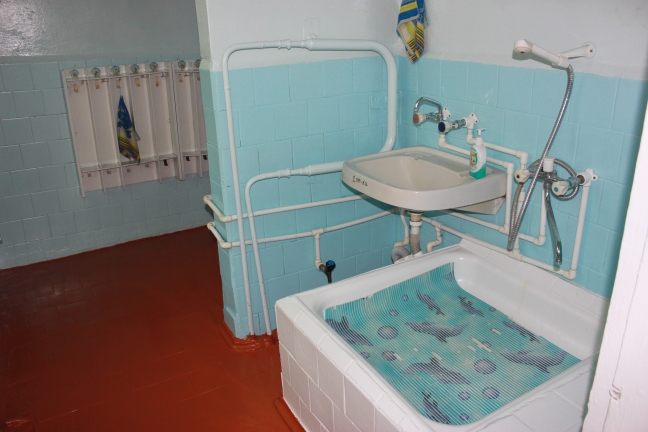 Групповая комнатаОбеспечение мебелью:1. Стол обеденный для детей – 4 шт.2. Стол для рисования детей – 1 шт.3. Стулья детские - 26 шт.4. Шкаф детский резной – 2 шт5. Шкаф детский «магазин»– 1 шт6. Шкаф «Светофор» для канц. товаров – 1 шт.7. Шкаф детский «Парикмахерская»8. Доска демонстрационная магнитная -1шт.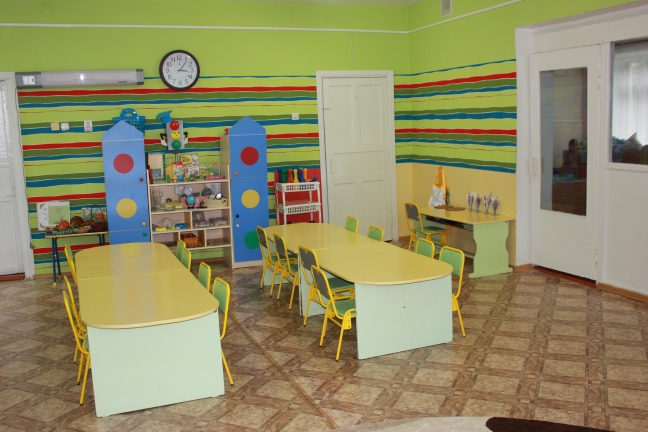 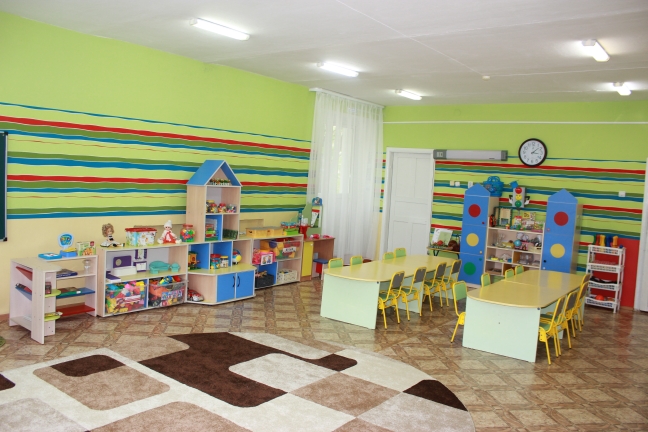 Спальная комнатаКроватиШкаф для пособийМатрасыПодушкиОдеялоПисьменный столШкаф с вешалкой для костюмов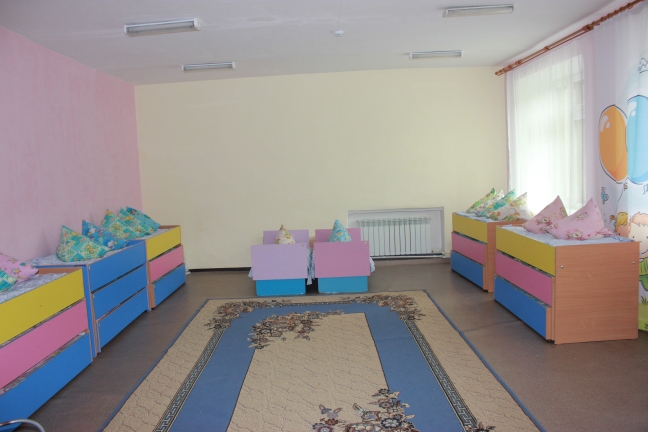 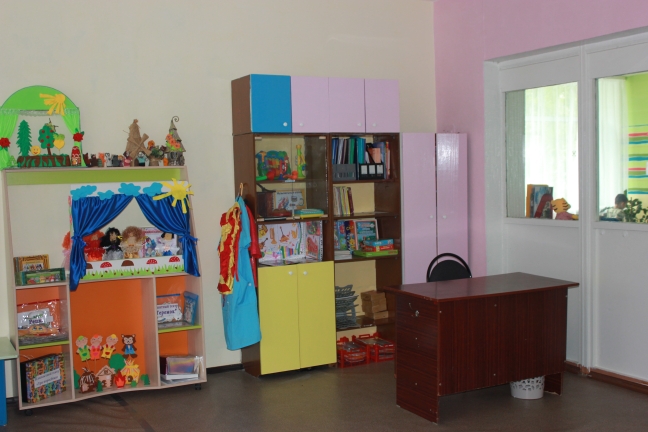 Центр сюжетно – ролевых игрАтрибуты для сюжетно-ролевых игр «Парикмахерская», «Магазин», «Больница», «Семья»РасческиЗаколки, резинкиФенФартуки, накидкиКоробки от конфет, соков, парфюмерииПрилавок магазинаШирма «Парикмахерская»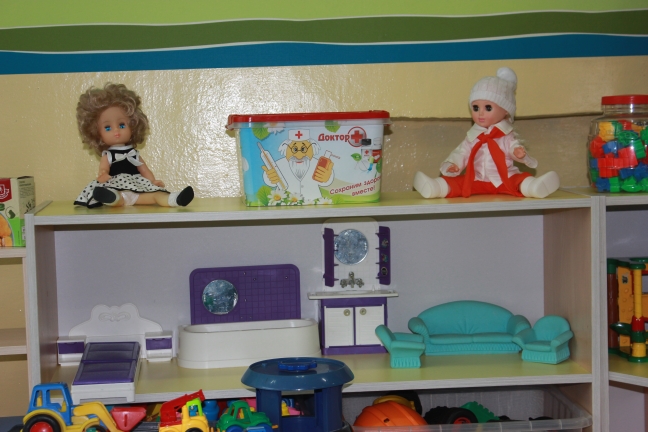 Игрушки имитирующие продуктыВесыКассаФонендоскопБелые халаты, шапочкиНабор посудыПлитаВата, бинт, шприцы, флаконы от лекарств, витаминовКуклы, коляски, постельные принадлежности для кукол, бельё для кукол Сумки, кошельки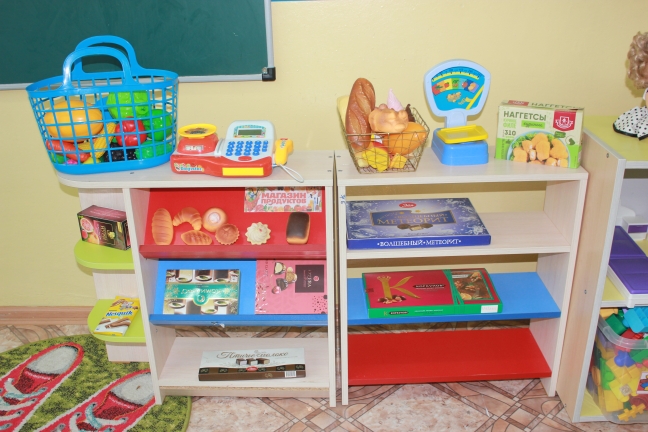 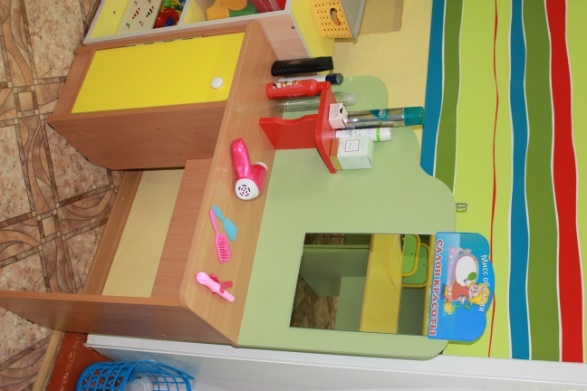 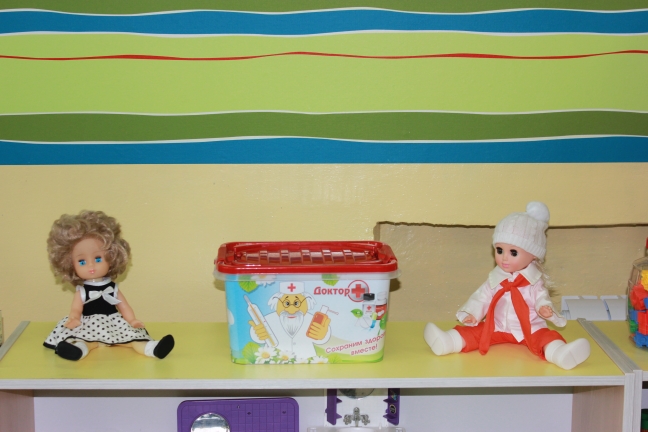 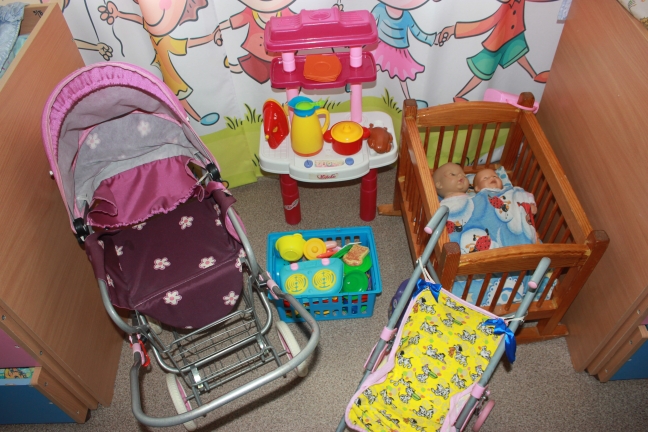 Центр физической активностиМячи надувные, резиновыеКеглиБадминтонМешочки с пескомМассажные дорожки и коврикиМассажеры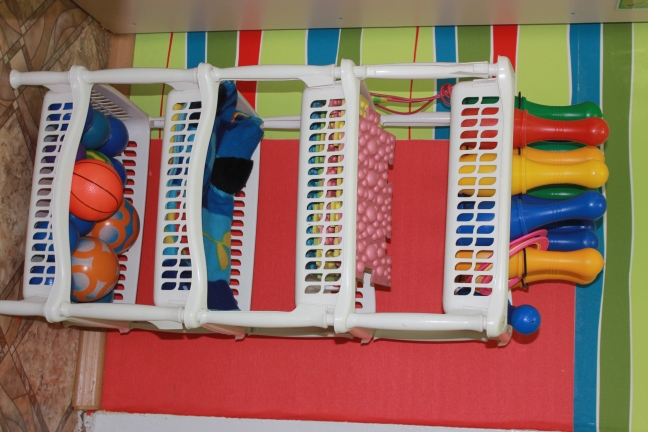 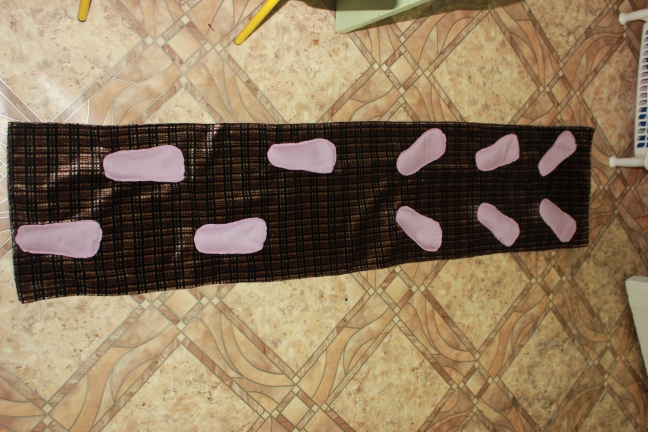 Центр народно – прикладного искусстваДеревянные расписные ложкиАльбомы «Жанры искусства»Альбомы «Гжель», «Дымковская роспись», «Хохломская роспись»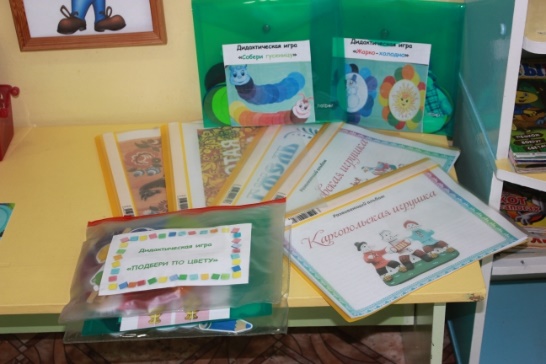 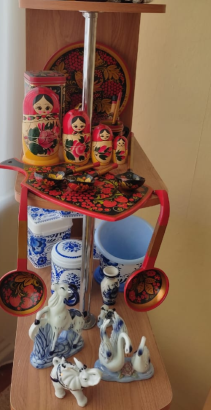 Центр занимательной математикиМагнитная доска, комплект цифр, геометрических фигур для магнитной доскиОбъёмные геометрические формы (кубы и шары разного размера, окрашенные в основные цвета) Разнообразный счетный материал (счетные палочки, предметные картинки, мелкие игрушки)Рабочие тетради «Математика – это интересно»Логико – математические игрыИгры на развитие ориентировкиИгры на составления целого «Пазлы», «Собери узор»Игры на сравнения предметов по нескольким признакамЧасыСчетыКарточки для счетаРаздаточный материалДидактические игры «Гномы», «Цифры», «Геометрическое лото», «Математический пазл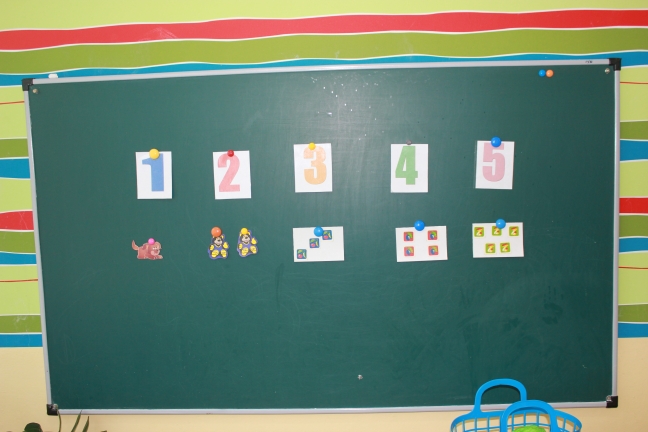 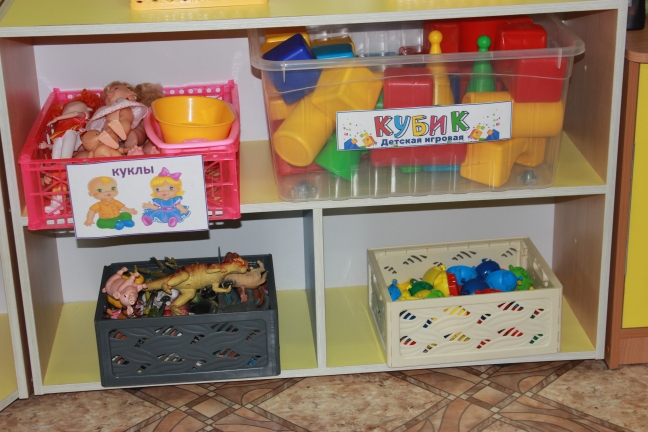 Центр художественного творчестваМатериал для рисования: альбомы, акварельные краски, гуашь, простые и цветные карандаши, восковые мелки, баночки для воды, трафареты для рисованияМатериал для лепки: пластилин, стеки, клеенкаМатериал для аппликации и ручного труда: клей ПВА, кисти для клея, ёмкость под клей, салфетки, цветная бумага и картон, белый картон, ножницы, гофрированная бумагаОбразцы по аппликации, лепке и рисованиюВиды росписи: «Гжель», «Дымковская роспись», «Хохломская роспись», «Городецкая роспись»Нетрадиционная техника рисования: ватные палочки, ватные тампоны для нанесения узоров, трафаретовКнижки – раскраски по изучаемым темам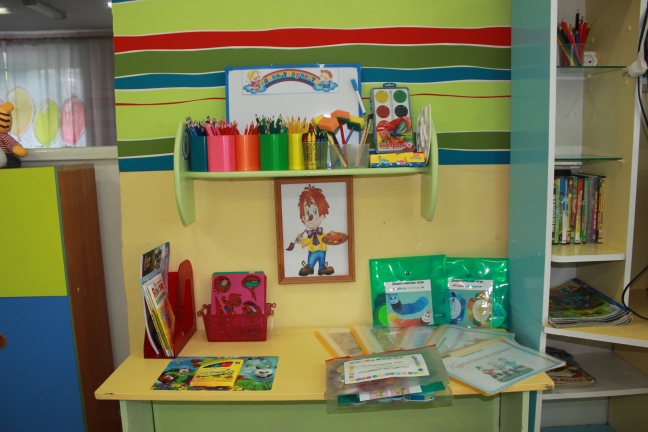 Центр экспериментированияБаночки с крупами и другими сыпучими материалами Коктейльные трубочки, прозрачные стаканы одноразовые, пластмассовые ложки, шприцы и тдНабор «Строение человека»ВулканыПипетки, лупа, вата, фольга, скрепки, магниты, маленькие пакеты, салфетки, опилки, камешки, пуговицы, песок, шишкиПробирки, колбыНаборы минераловНабор луп, резиновые груши, ситоКоллекция ракушек, природного материала, гербарии растенийМельницаГлобусЛаборатория для исследования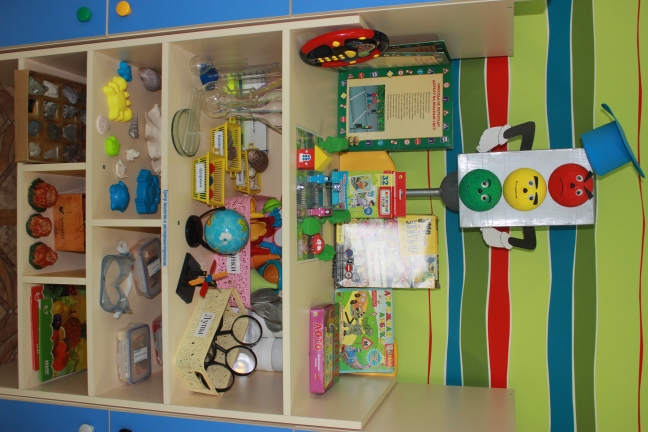 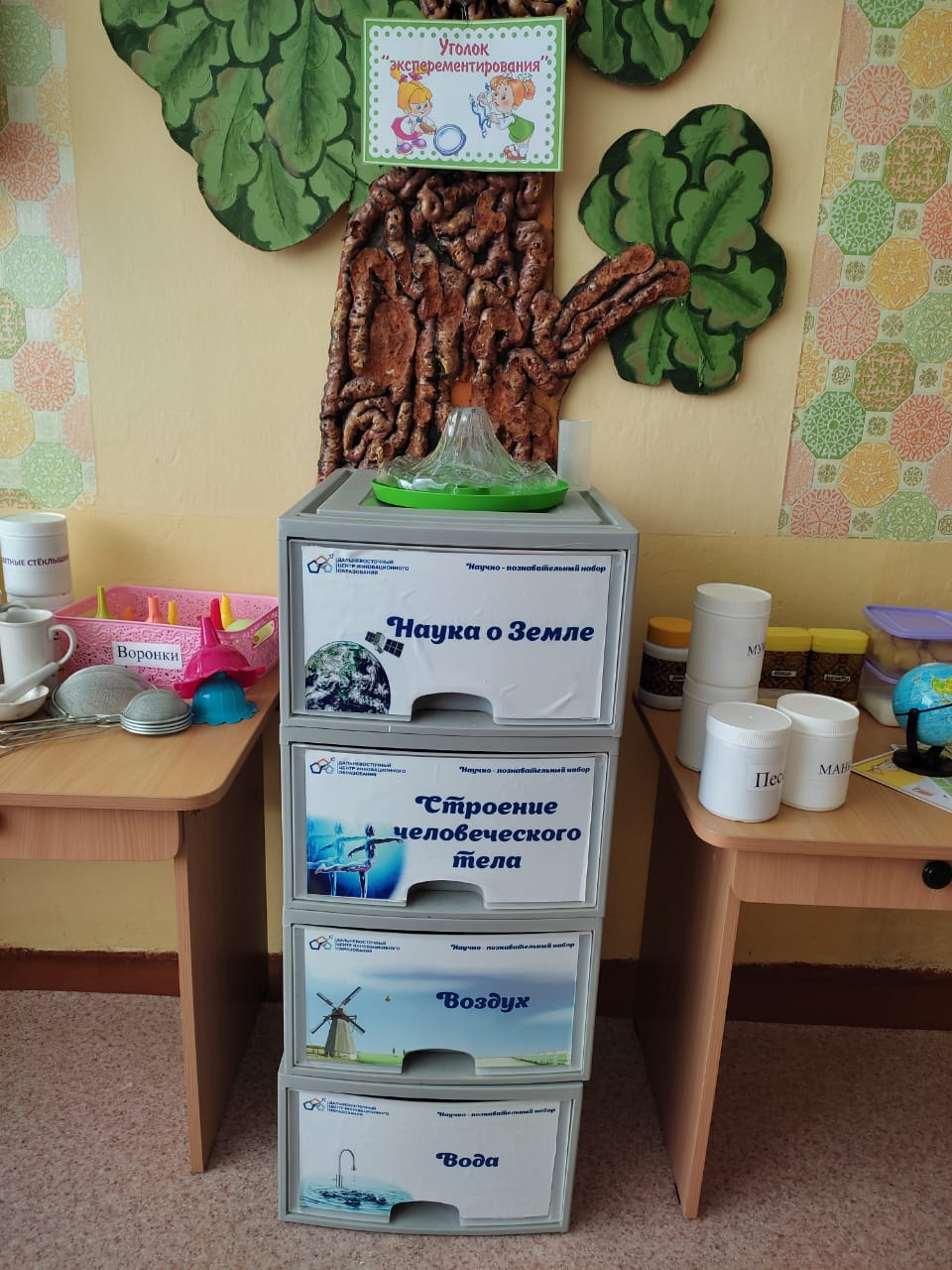 Центр безопасностиДидактические игры по безопасностиДорожные знакиПлакаты «Детям о правилах дорожного движения»Различные виды транспортаЛитература по ПДДИллюстрации изображающие опасные инструменты и опасные ситуацииПешеходный переход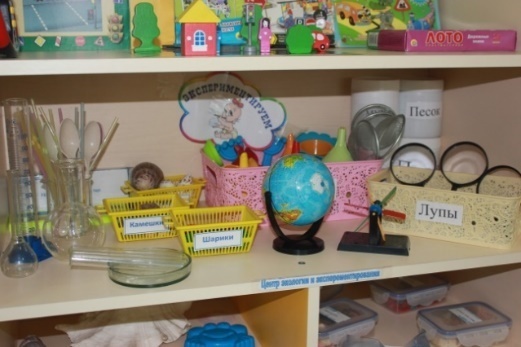 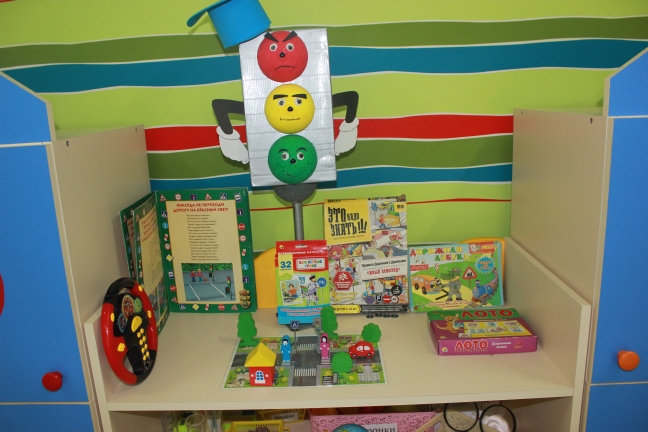 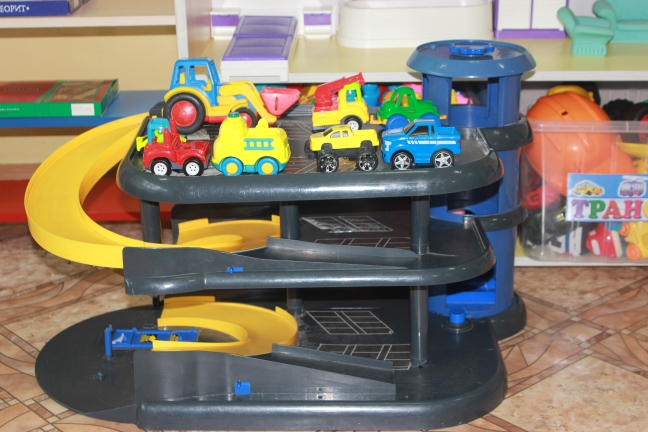 Центр природыКомнатные растенияМуляжи овощей и фруктов, грибовКалендарь природыИнвентарь для ухода за комнатными растениямиВаза для цветов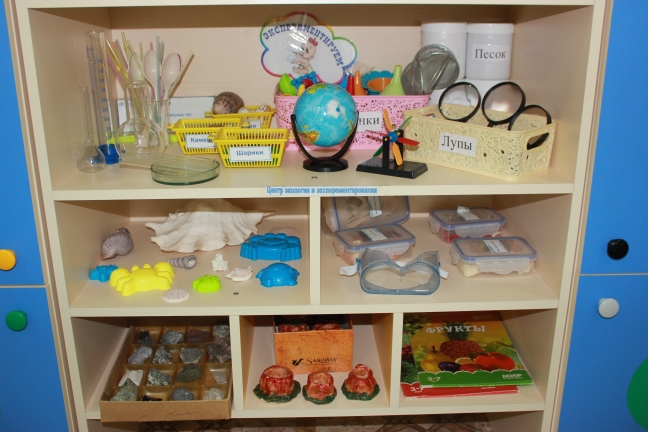 Дневник наблюдений за растениямиАтлас «Стрекозы озера Кувшинка»Альбом «Обитатели морей и океанов»Альбом «Грибы и ягоды» Альбом «Земноводные и пресмыкающиеся»Разные виды энциклопедийНаборы картин «Времена года», «Лекарственные растения»Знаки «Правила поведения в природе»Природный материал (шишки, желуди, мох, песок, глина)Наборы минералов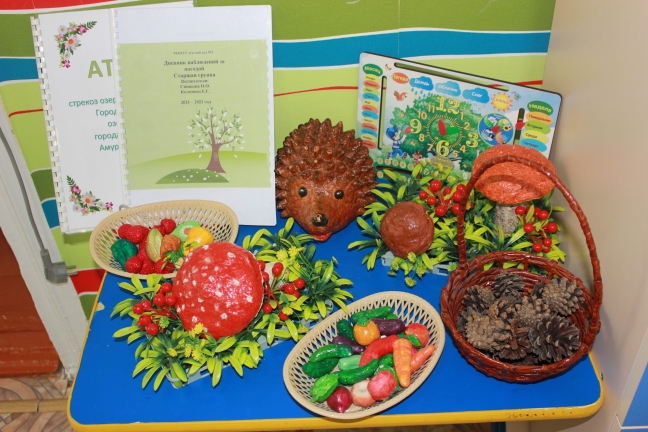 Центр строительно – конструктивных игрКонструктор мелкий и крупный «Лего»Пластмассовый напольный конструкторМозаикаПазлыИгрушки со шнуровками и застежкамиТранспорт мелкий, крупный, машины легковые и грузовыеНебольшие игрушки для обыгрывания построек: фигурки людей и животных, макеты домиков, деревьев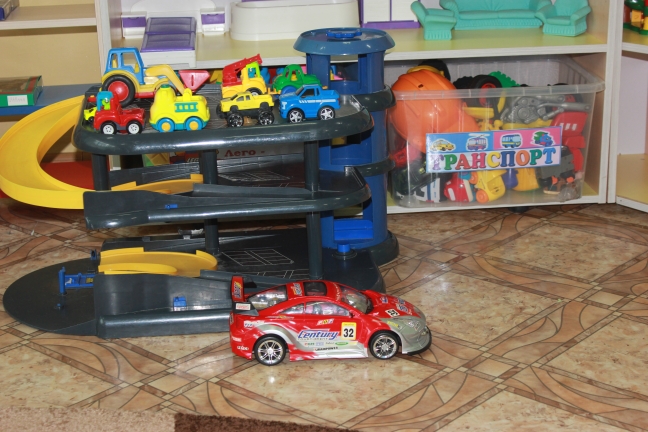 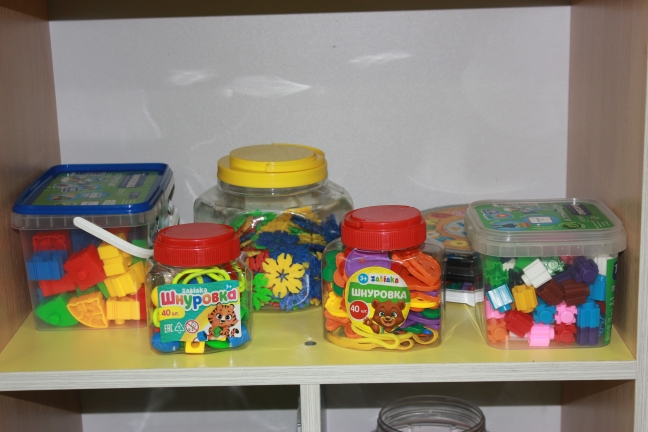 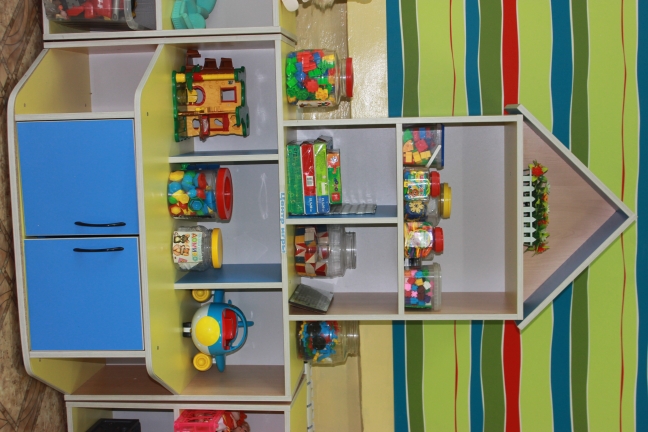 Театрализованный центрПальчиковый театрПлоскостной театр «Три поросенка»Театр фланелеграфМагнитный театрКукольный театрНастольный театрТеатр на деревянных лопатках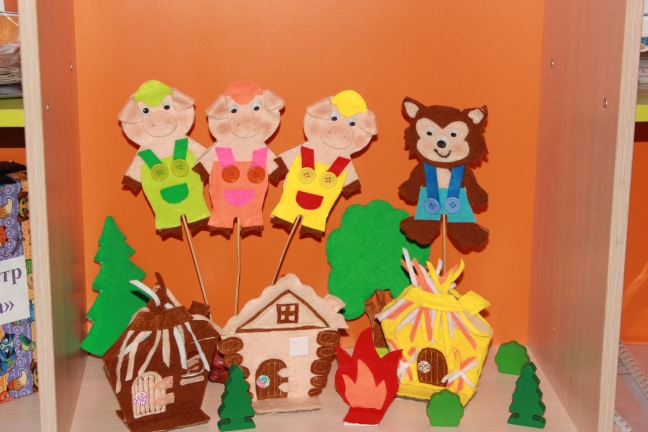 Теневой театрШирмыМаски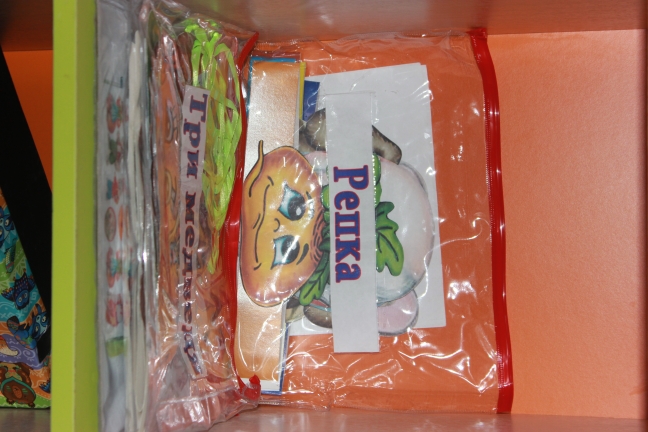 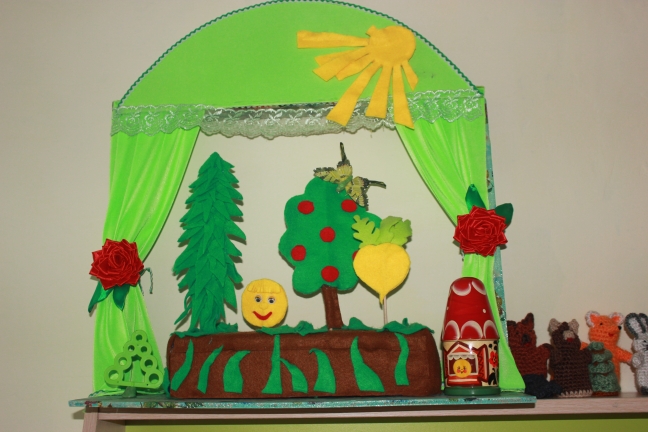 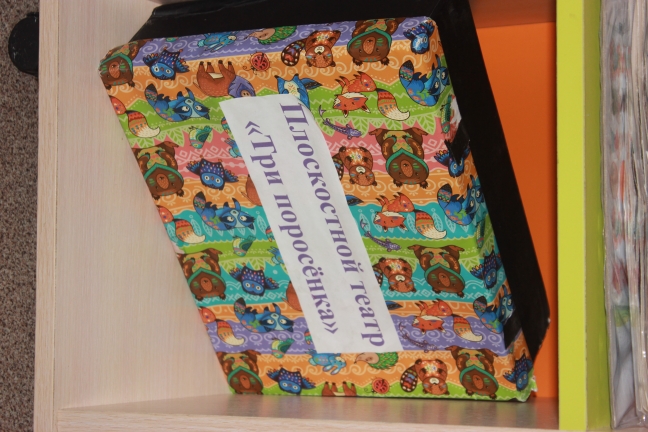 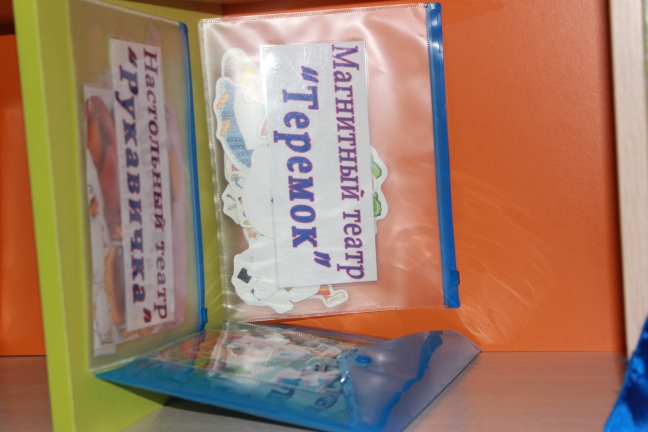 Центр музыкального творчестваДудочкиГармоньБубныГитараАтрибуты для ряженья: шляпы, бусы, сарафаны, юбки, косынкиПапка раскладка «В гостях у феи музыки»МагнитофонТелевизорПроигрыватель DVD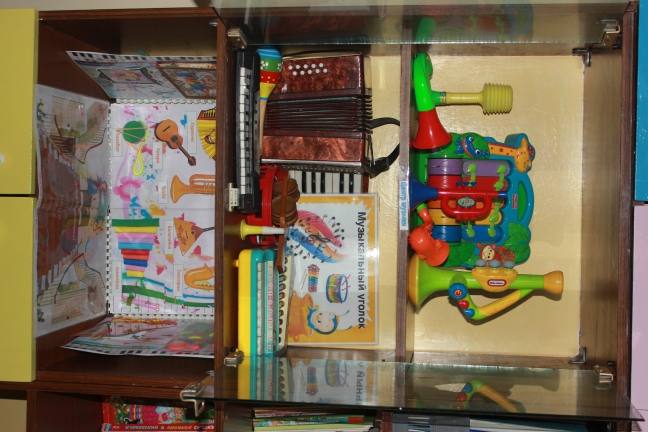 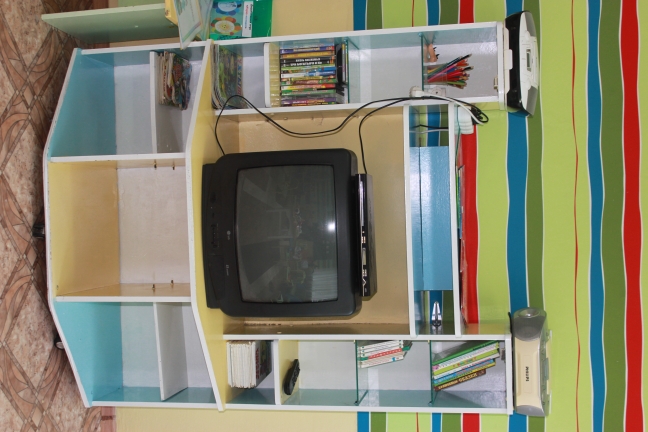 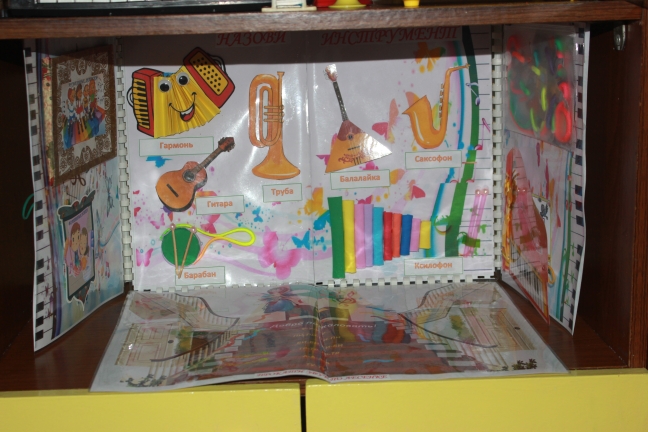 Центркниги и отдыхаТематическая подборка детской художественной литературыИллюстрации к детским произведениямКниги с произведениями фольклора малых формЛитературные игрыСтол, стулья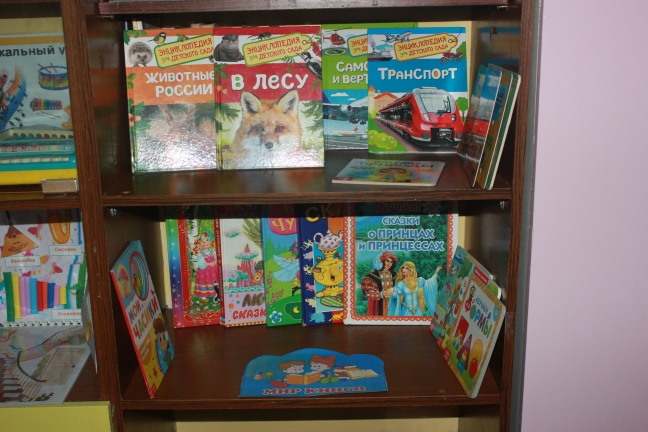 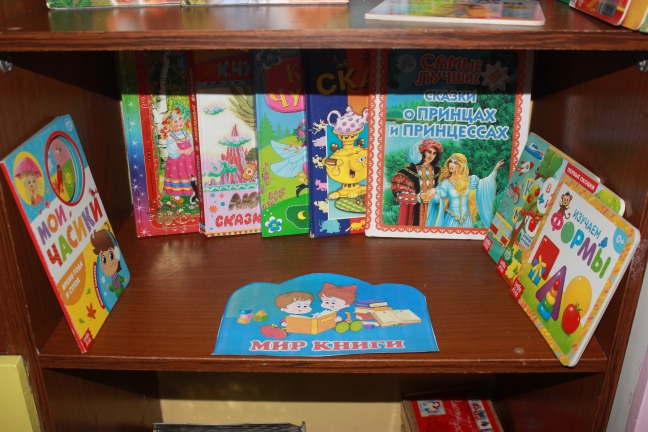 Центр трудаИнвентарь для дежурства по столовой: фартуки, шапочкиИнвентарь для ухода за комнатными растениями: лейки, тряпочки, салфетки для протирания пыли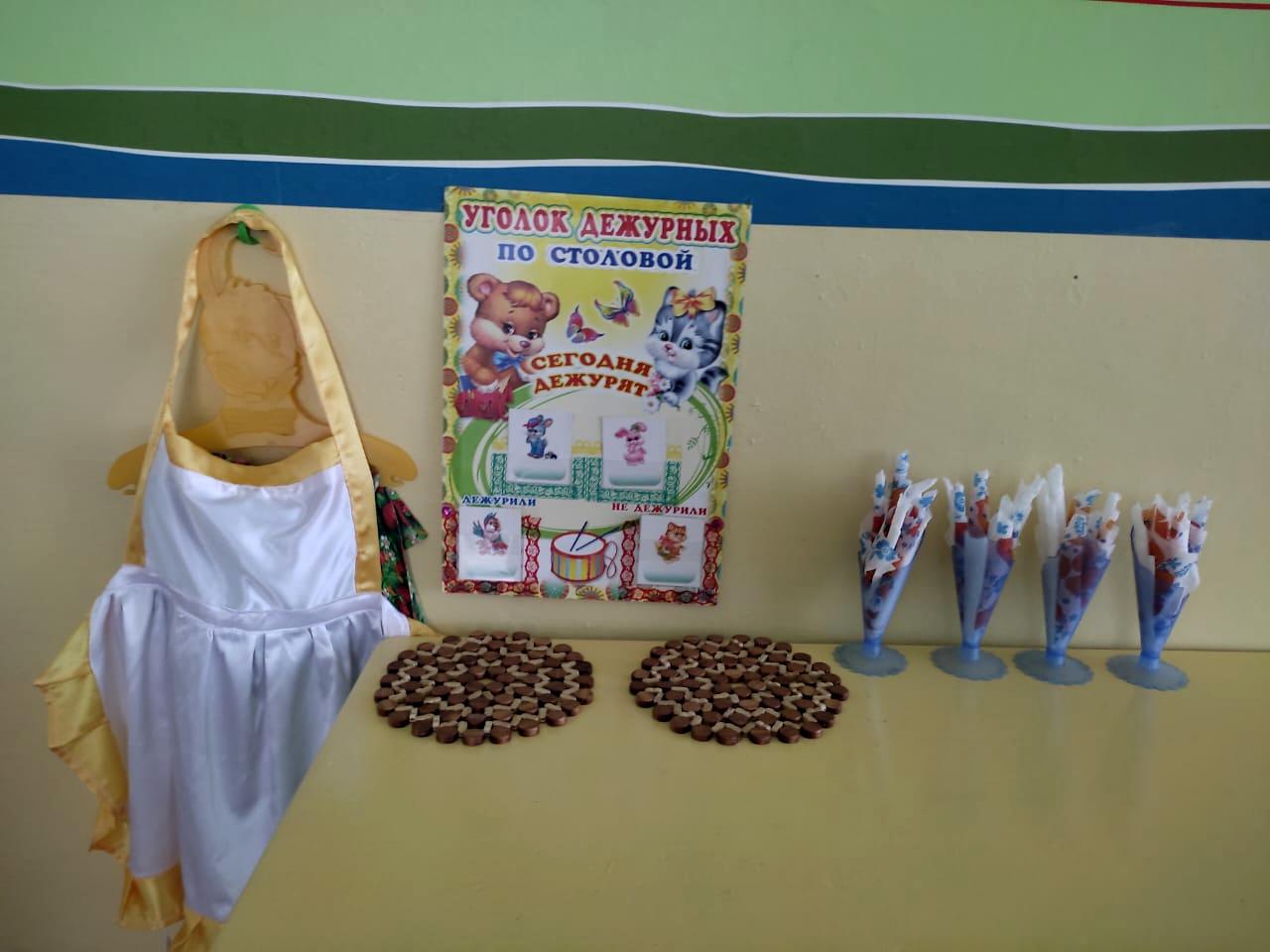 Центр нравственно – патриотического воспитанияАльбом фотографий города РайчихинскаДидактическая игра «Наша Родина»Портрет президента РФ, герб, флагДидактические игры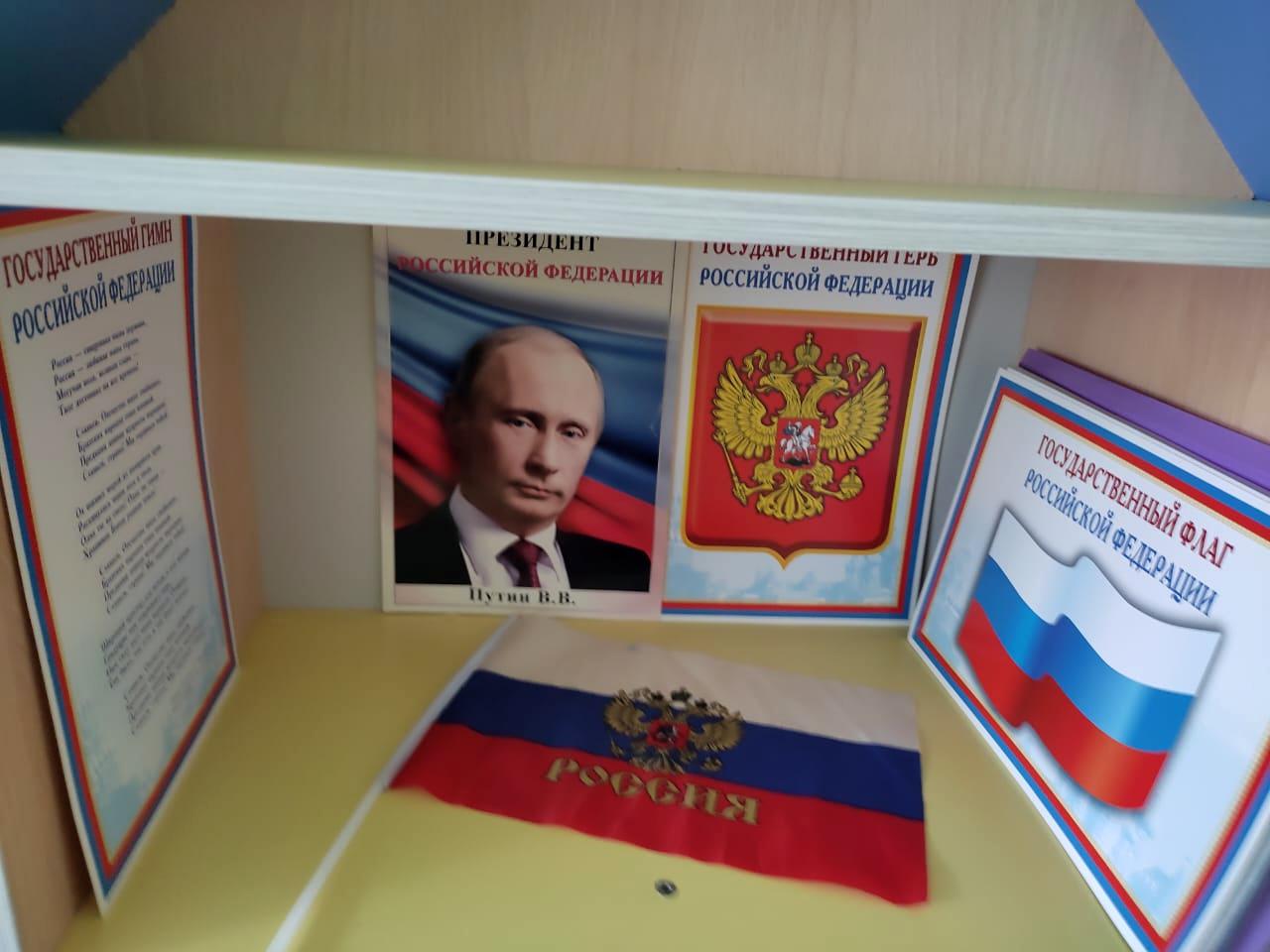 